RKP: 3197Matični broj:03230015	OIB: 19085780732Grad:Velika GoricaUlica: Braće Radića 105, Kuče Razina: 11 Razdjel: 109Šifra djelatnosti:8423Šifra grada: 541Oznaka Razdoblja: 01.01.-30.06.2022.Zakonski predstavnik: Ivan VukojevićB I LJ E Š K E                          UZ FINANCIJSKO IZVJEŠĆE 01.01.-30.06.2021.UVOD:Osnovna djelatnost: Kaznionica u Turopolju ustrojstvena je jedinica Ministarstva pravosuđa i uprave čija je osnovna djelatnost izvršavanje kazne zatvora sa svrhom osposobljavanja i pripreme zatvorenika za život na slobodi što se postiže: provođenjem pojedinačnih programa izvršavanja kazne zatvora, organiziranjem rada, izobrazbe i slobodnih aktivnosti zatvorenika. Od siječnja 2021.godine u kaznionici je ustrojen i specijalizirani Odjel maloljetničkog zatvora.B I LJ E Š K EUZ IZVJEŠTAJ OPRIHODIMA I RASHODIMA, PRIMICIMA I IZDACIMA ZA RAZDOBLJE01.01.– 30.06.2022. GODINEŠifra 6		PRIHODI POSLOVANJAOstvareni prihodi poslovanja tekuće godine na dan 30. lipnja 2022. godine veći su za 10,6% od ostvarenog u izvještajnom razdoblju prethodne godine. Smanjili su se prihodi od poticaja 11% i od naknada za igre na sreću, ali su se povećali prihodi od prodaje robe za 24%, prihodi od prodaje usluga 45% ( prošle godine, u ovo vrijeme, nije bio dozvoljen rad kod vanjskog poslodavca, dok je sada dozvoljen) i prihodi od Državnog proračuna 10,1%.Šifra 6148 – NAKNADE ZA PRIREĐIVANJE IGARA NA SREĆU Iznos od =126.420,47 Kn i odnosi se na financijska sredstva programu udruga u Republici Hrvatskoj u području pružanja potpore provođenju pojedinačnog programa izvršavanja kazne zatvora/odgojne mjere iz raspoloživih sredstava iz dijela prihoda od igara na sreću koje je Ministarstvo pravosuđa kao davatelj sredstava uplatilo na račun Kaznionice u Turopolju kao krajnjeg korisnika projekta za realizaciju programa: „Sloboda stvaranja“ “- HDLU.Šifra 6331 	- TEKUĆE POMOĆI PRORAČUNU IZ DRUGIH PRORAČUNA I  IZVANPRORAČUNSKIM KORISNICIMAIznos od 10.000 Kn odnosi se na potporu grada Velike Gorice za proizvodnu opremu – za navodnjavanje Šifra 639 -	PRIJENOSI IZMEĐU PRORAČUNSKIH KORISNIKA ISTOG PRORAČUNAIznos od =82.991,13 Kn odnosi se na poticajna sredstva za stočarsku i povrtlarsku proizvodnju uplaćena od strane Agencije za plaćanje u poljoprivredi  (dio sredstava financira Ministarstvo poljoprivrede, a dio je doznačen iz povučenih EU sredstava).  Šifra 64 – PRIHODI OD IMOVINENavedeni prihodi u  iznosu od 1,87 kn ostvareni su s osnova kamata na depozite po viđenju. Šifra 661 – PRIHODI OD PRODAJE PROIZVODA I ROBE TE PRUŽENIH USLUGA Ostvareni su u iznosu od  =832.252,63 Kn i to:prihodi od prodaje proizvoda i robe  u iznosu =577.291,98 Kn – što je povećanje od 24,1% - povećana je prodaja crnih svinja i janjadi vanjskim kupcimaprihodi od pruženih usluga u iznosu =254.960,65 Kn – povećanje od 45% - prošle godine, u ovo vrijeme, nije bio dozvoljen rad kod vanjskog poslodavca, dok je sada dozvoljen pa su ostvareni i veći prihodiŠifra 683 – OSTALI PRIHODI-  U iznosu od 101.881,67 Kn   odnose se na prihode s osnova rabata ostvarenog u zatvoreničkoj kantini ( koji su korišteni za nabavu i instaliranje video-nadzora u specijaliziranom odjelu maloljetničkog zatvora), kao i prihode od prodaje otpadnog željezaŠifra 3  - RASHODI POSLOVANJAOstvareni rashodi poslovanja u tekućoj godini veći su – ukupno gledajući za 8,4% u odnosu na period siječanj-lipanj 2021.godine, dok po pojedinim pozicijama izgleda kako slijedi:Šifra 31 - Rashodi za zaposlene veći su za 5,5% u odnosu na prethodno razdoblje što je rezultat zapošljavanja novih službenika.Šifra 32  - Materijalni rashodi veći su za  23,1% i ukupno iznose =3.088.283,39 Kn, a posebno se izdvajaju slijedeći rashodi:uredski materijal ( šifra 3221) – povećanje 31,9% - povećana potrošnja sredstava za čišćenje i dezinfekciju zbog COVID-19 i zbog potrebe održavanja novih prostora specijaliziranog Odjela maloljetničkog zatvoramaterijal i sirovine ( šifra 3222) – povećanje 11,7% - povećanje cijena, prije svega, materijala za poljoprivrednu proizvodnju (gnojivo ) ali i namirnica za potrebe prehrane zatvorenika  energija ( šifra 3223) – povećanje 85,5% - zbog povećanja cijene svih energenata ( lož ulja, električne energije i plavog dizela) izazvanog poremećajima na tržištu zbog rata u UkrajiniUsluge telefona, pošte i prijevoza ( šifra 3231 ) – povećanje 65,5% - povećanje izazvano knjiženjem računa za prijevoz – selidbu - veće količine namještaja u Kaznionicu usluge tekućeg i invest.održavanja ( šifra 3232 ) – povećanje preko 3 puta - nastalo  iz razloga atestiranja vatrogasnih aparata i ispitivanja rada na ispravan način postrojenja i opreme, ali najviše zbog više usluga servisiranja i popravaka poljoprivrednih radnih strojeva  naknade za rad zatvorenika ( šifra 3291) – povećanje 24,7% nastalo zbog povećanja stupnja radne angažiranosti zatvorenikaŠifra 34 – FINANCIJSKI RASHODIOstvareni su u iznosu od 4.747,65 Kn – usluge platnog prometaŠifra 3811 – TEKUĆE DONACIJE U NOVCUIznos od =126.420,47 Kn  odnosi se na financijska sredstva programu udruga u Republici Hrvatskoj u području pružanja potpore provođenju pojedinačnog programa izvršavanja kazne zatvora/odgojne mjere iz raspoloživih sredstava iz dijela prihoda od igara na sreću koje je Ministarstvo pravosuđa kao davatelj sredstava uplatilo na račun Kaznionice u Turopolju kao krajnjeg korisnika projekta za realizaciju programa: „Sloboda stvaranja“ “- HDLU.Šifra 4 – RASHODI ZA NABAVU NEFINANCIJSKE IMOVINEOstvareni su u iznosu od 80.704,83 Kn, a odnose se  na nabavu: - video nadzora za specijalizirani odjel maloljetničkog zatvora- klima uređaja- sadilice krumpira- vadilice krumpira i luka- roto brane B I LJ E Š K EUZ IZVJEŠTAJ O OBVEZAMA2022.-  30.06.2022. GODINEstanje obveza na kraju izvještajnog razdoblja (šifra V006) iznosi: =1.551.814,99 kn od čega se:na dospjele obveze odnosi 	=52.315,87 Kn ( radi se o obvezama prema dobavljačima u dijelu vlastite proizvodnje Kaznionice, a nastale zbog trenutačnog smanjenja priljeva novčanih sredstava )na nedospjele obveze   	    	=1.499.499,12 Kn ( ove obveze odnose se na: obračun plaća za lipanj 2022.,  obvezu za bolovanja na teret HZZO-a., obveze prema dobavljačima za materijalne rashode i rashode za nabavu nefinancijske imovine).				U Turopolju, 10. srpnja 2022.godineOsoba za kontakt:Jasna RakošKata Lukač Katavić										   Upravitelj										Ivan Vukojević													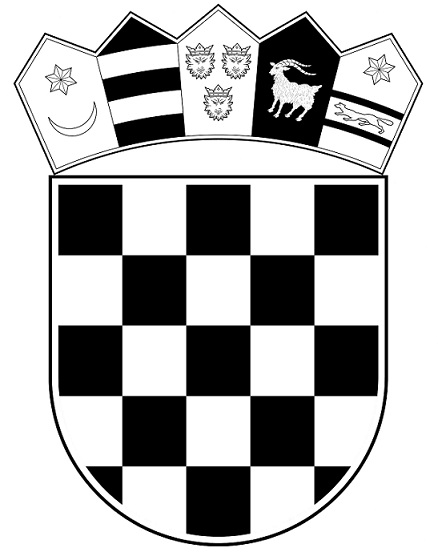 REPUBLIKA HRVATSKAMINISTARSTVO PRAVOSUĐA I UPRAVE      UPRAVA ZA ZATVORSKI SUSTAV                          I PROBACIJU             Kaznionica u TuropoljuKLASA:400-02/22-01/34URBROJ:514-10-05-05-06/1-03      